ANTI-SOCIAL BEHAVIOUR, CRIME AND POLICING ACT 2014 (the “Act”)The Public Spaces Protection Order – Ashfield District Council 2023 (the “Order”)Ashfield District Council (“the Authority”), being satisfied that:activities as described in article 1 below which are carried on in a public place within the Authority’s area have had a detrimental effect on the quality of life of those in the locality; orit is likely that activities will be carried on in a public place within that area and that they will have such an effect.And that the effect, or likely effect, of the activities:is, or is likely to be, of a persistent or continuing nature,is, or is likely to be, such as to make the activities unreasonable, and justifies the restrictions imposed by this Order.And that the prohibitions described in article 1 below are reasonable to impose in order—to prevent the detrimental effect referred to above from continuing, occurring or recurring, or(b) to reduce that detrimental effect or to reduce the risk of its continuance, occurrence or recurrence.And pursuant to section 72 of the Act the Authority:having had particular regard to the rights of freedom of expression and freedom of assembly set out in articles 10 and 11 of the European Convention on Human Rights andhaving carried out the necessary consultation, notification and publicityHEREBY MAKES THE FOLLOWING ORDER under section 59 of the Act as follows:The land described in the Schedule to this order (“the Restricted Areas”) being land in the area of the Authority to which the Act applies is land protected by this Order.This Order may be cited as The Public Spaces Protection Order – Ashfield District Council 2023 (the “Order”) and shall come into force on 1st March 2023 and remains in place for a period of 3 years. DefinitionsIn this Order:“Authorised Officer” means an employee of the Authority who is authorised in writing by the Authority for the purpose of this Order“Authorised Person” includes an Authorised Officer and a Police Community Support Officer (PCSO) ‘Public Place’ means any place to which the public or any section of the public has access, on payment or otherwise, as of right or by virtue of express or implied permissionOffences1.	Restricting Access 1.1	This Article applies to land specified in Schedule 1 of this Order (“the Restricted Access Highways”).1.2	A person commits an offence if at any time he uses the public right of way on land to which this article applies unless he has a reasonable excuse for doing so.1.3	A barrier or barriers may be installed, operated and maintained at each of the respective ends of the Restricted Access Highway.  Ashfield District Council is responsible for maintaining and operating the barrier or barriers. 1.4	In accordance with section 67 of the Act a person who is guilty of an offence under article 1 shall be liable on summary conviction to a fine not exceeding level 3 on the standard scale.Fixed PenaltiesA constable or an Authorised Person may issue a fixed penalty notice to anyone he or she has reason to believe has committed an offence under section 67 of the Act in relation to a public spaces protection order.EXECUTED AS A DEED by affixing       		)THE COMMON SEAL of			 	)ASHFIELD DISTRICT COUNCIL	 		)This              day of                          	2023 	)In the presence of :-		           		)Chairman:Authorised Officer:The Public Spaces Protection Order – Ashfield District Council 2023Schedule 1 (Restricting Access – Prohibition 1)The highways described in the following Schedule and shown edged by bold red lines on the plans attached, being Public Places in the Authority's area to which the Act applies Land Designated Specifically (“the Restricted Access Highways”): The strips of land:Between Spruce Grove and Beacon Drive, Kirkby-in-Ashfield, NottinghamshireBetween Bentinck Street and Bramley Court, Sutton-in-Ashfield, NottinghamshireBetween Downing Street and North Street, Sutton-in-Ashfield, NottinghamshireRear of 34-37 Rockwood Walk, Hucknall, NottinghamshireAdjacent 40 Rosewood Drive, Kirkby-in-Ashfield, NottinghamshireBetween Spruce Grove and Poplar Avenue, Kirkby-in-Ashfield, NottinghamshireBetween Welbeck Street and Portland Close, Sutton-in-Ashfield, NottinghamshireBetween Bramley Court and Sutton Lawn, Sutton-in-Ashfield, Nottinghamshire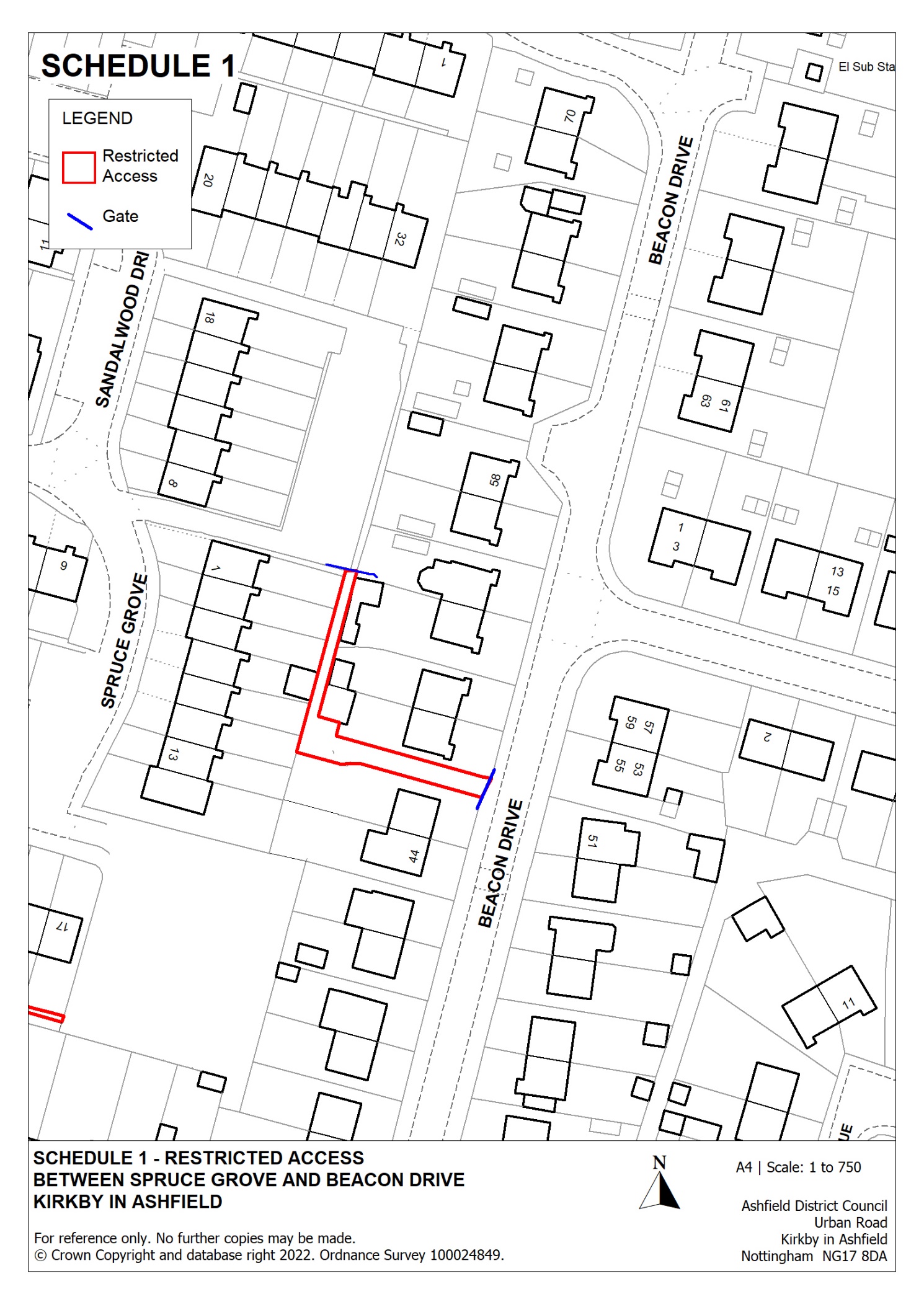 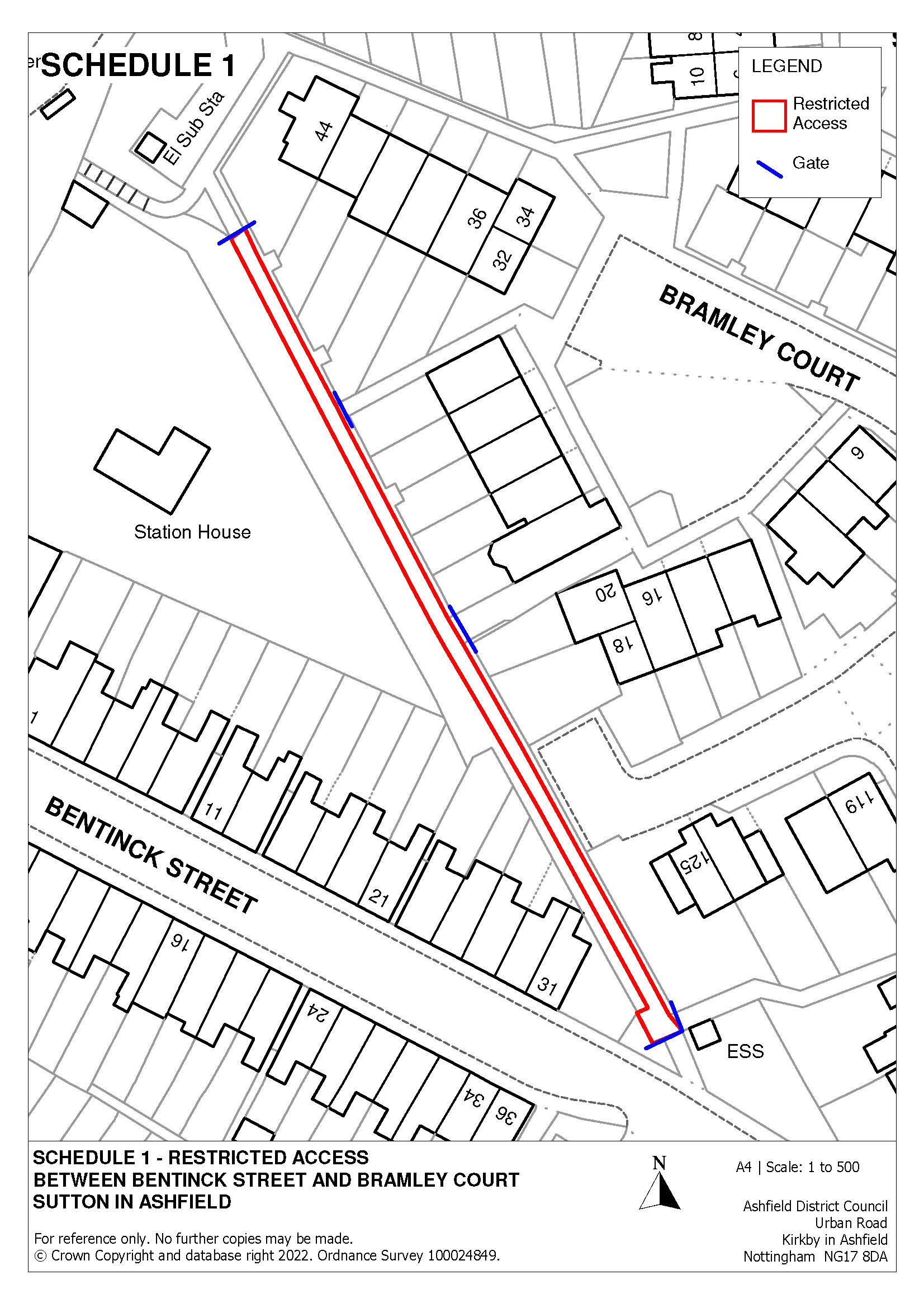 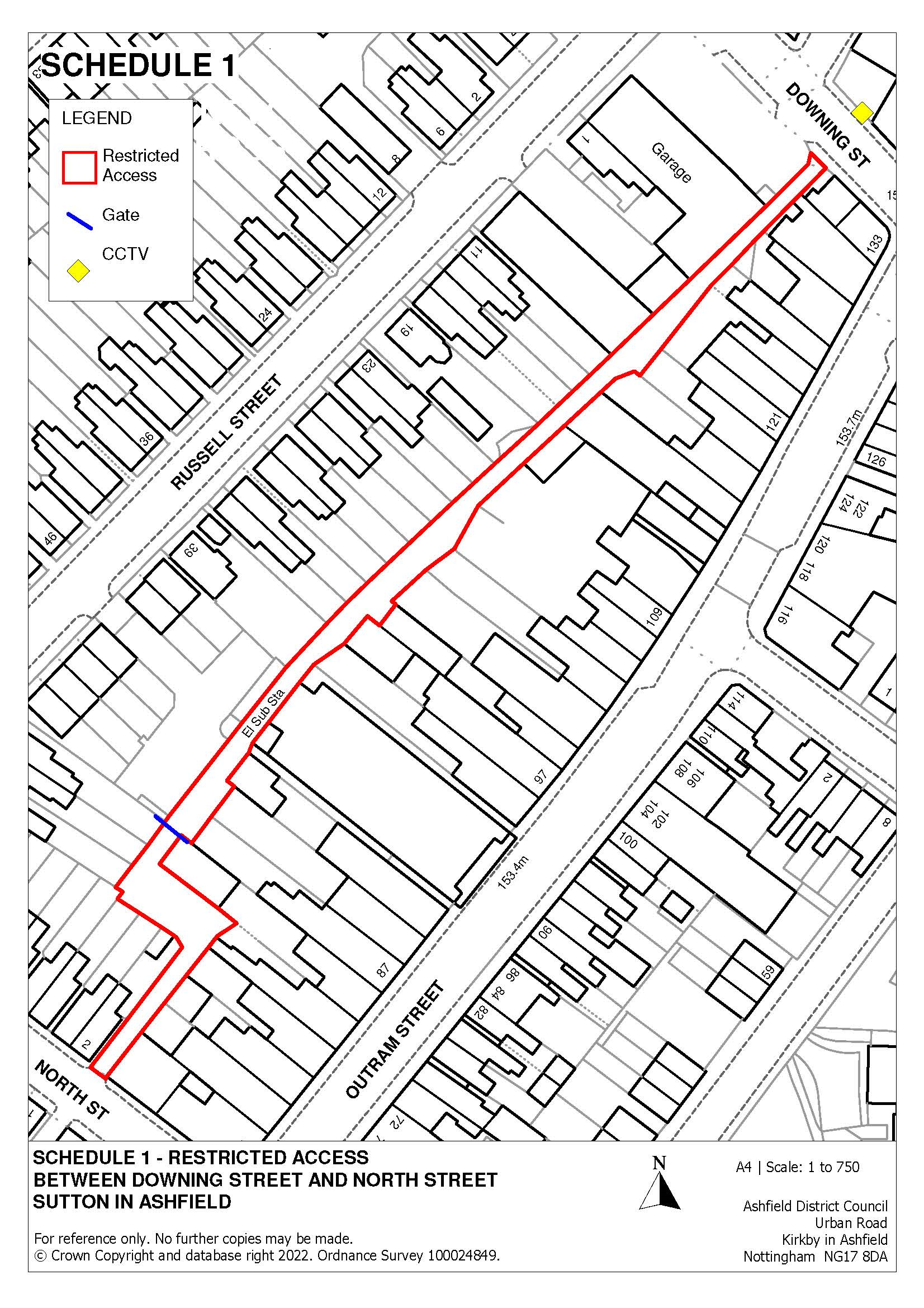 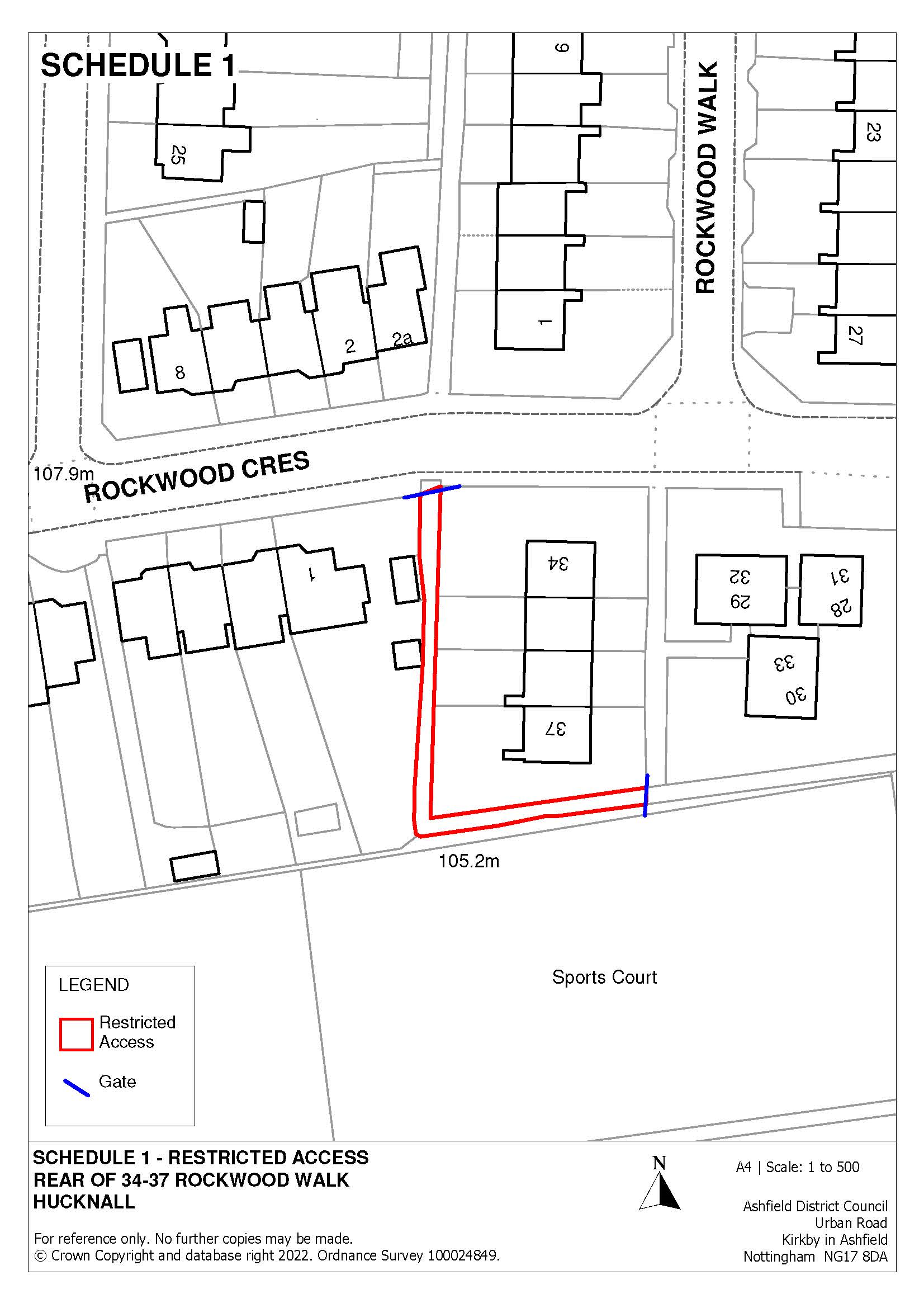 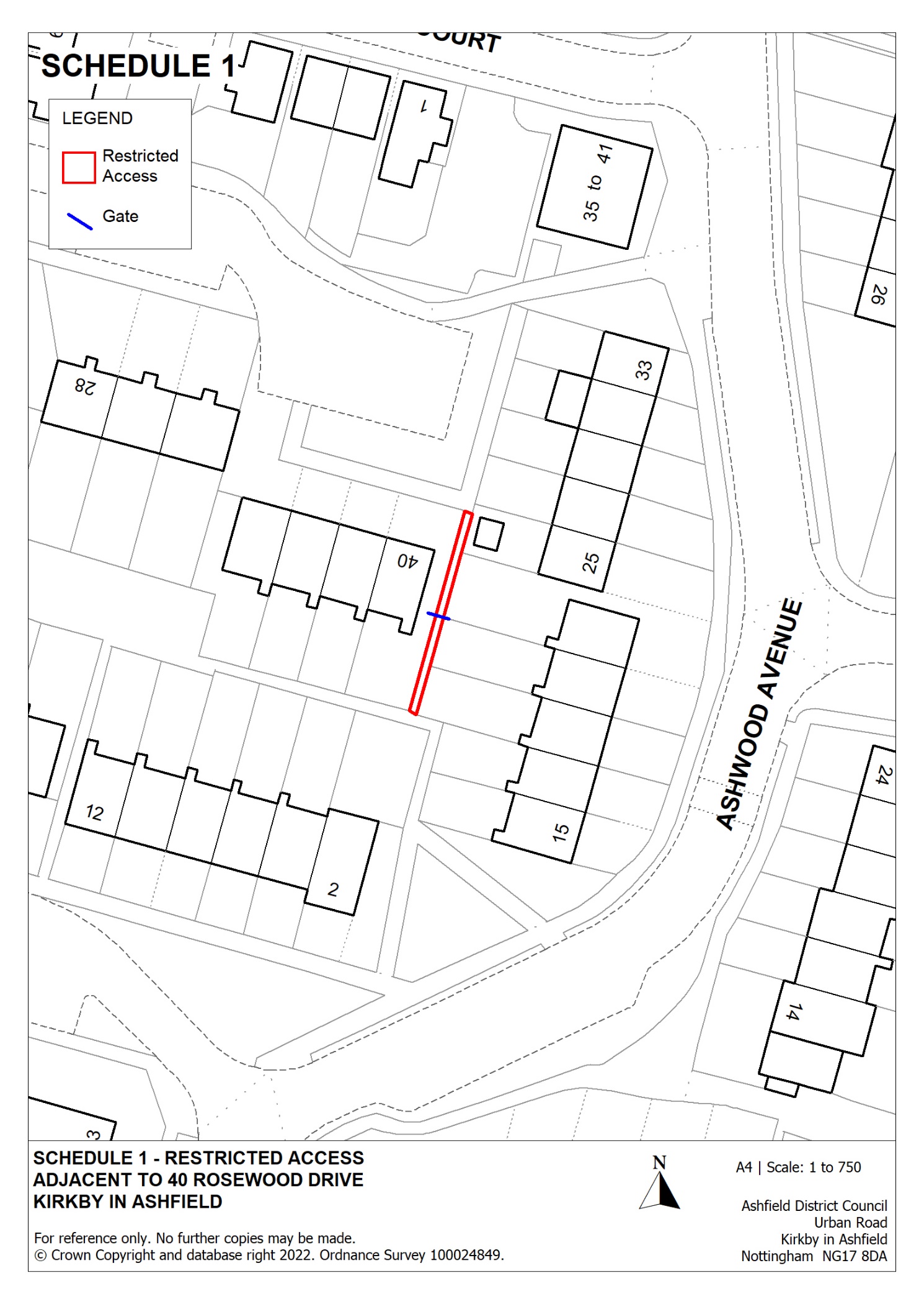 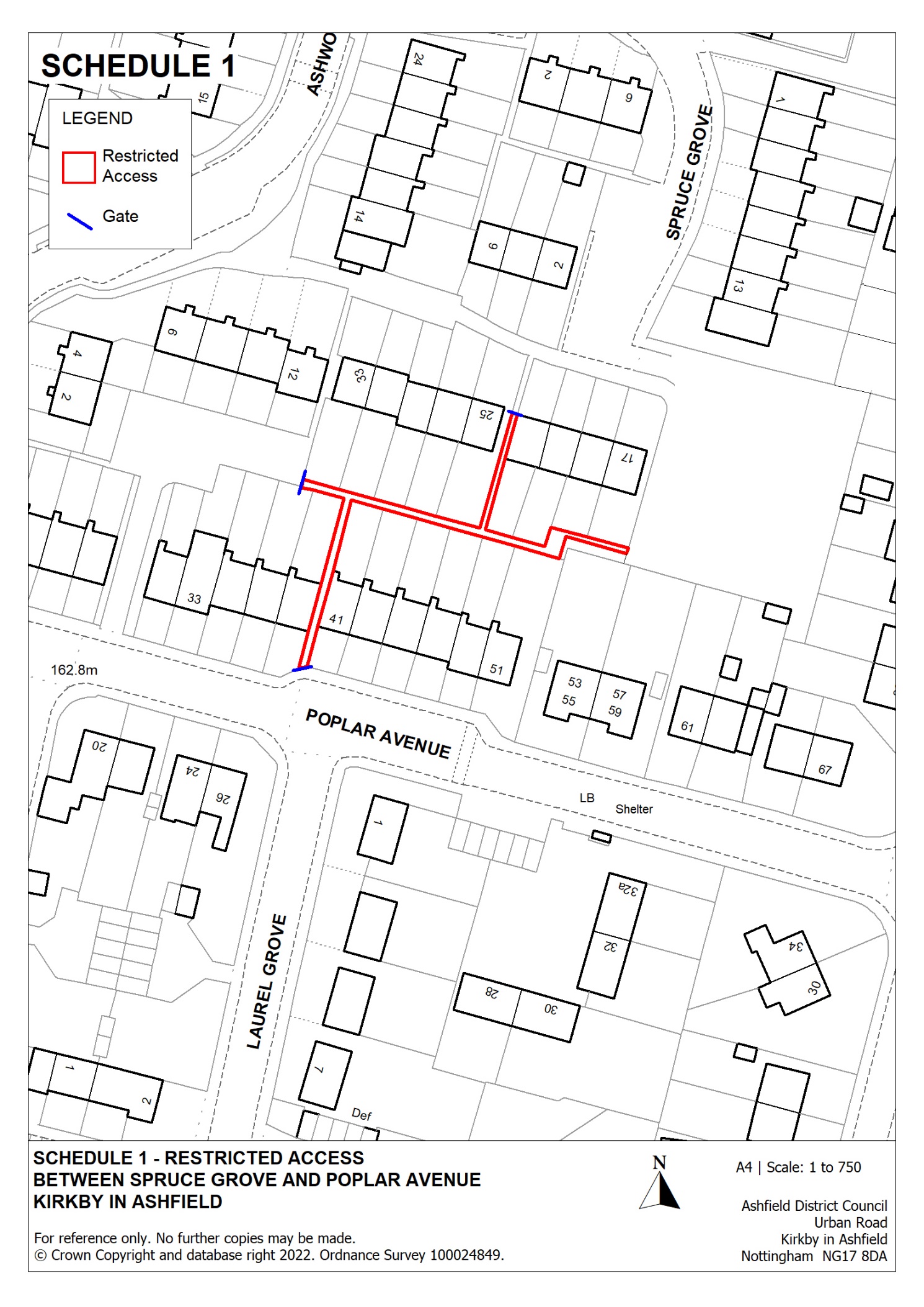 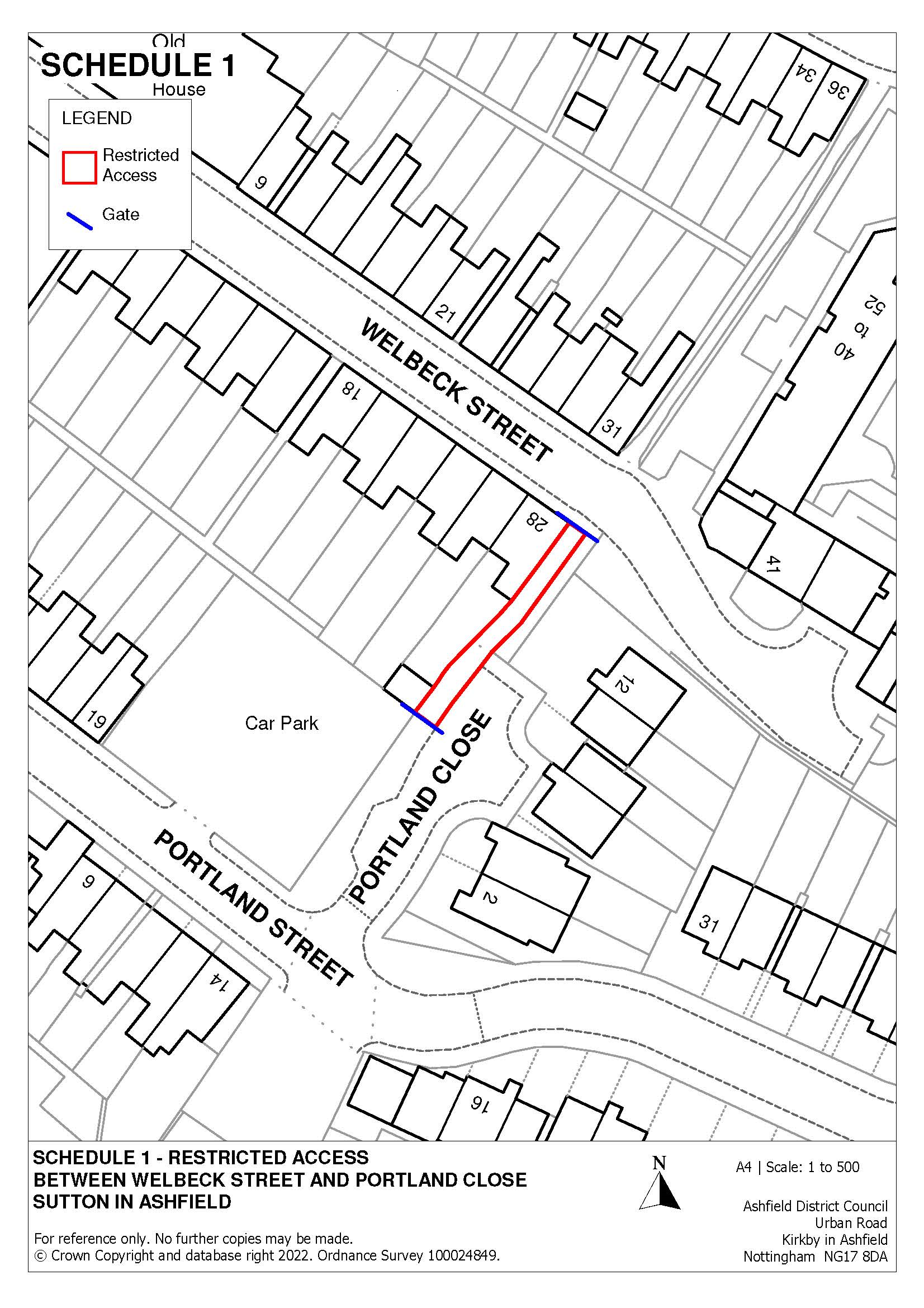 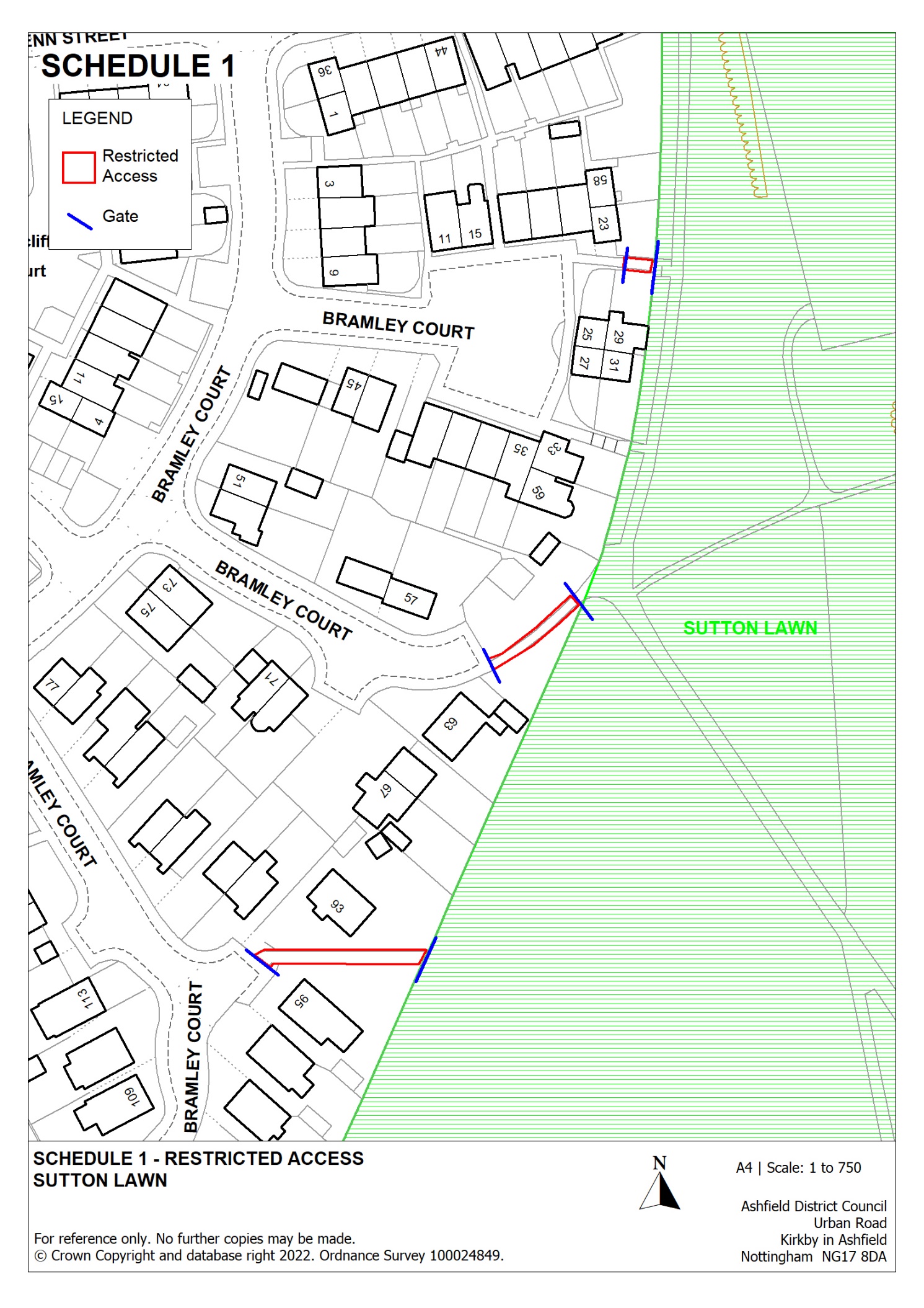 